Программа профилактикирисков причинения вреда (ущерба) охраняемым законам ценностям при проведении муниципального контроля в сфере благоустройствана территории Еманжелинского сельского поселения  на 2022 год. Анализ текущего состояния осуществления муниципального контроля в сфере благоустройства.Настоящая программа разработана в соответствии состатьей 44 Федерального закона от 31 июля 2021 г. № 248-ФЗ «О государственном контроле (надзоре) и муниципальном контроле в Российской Федерации», постановлением Правительства Российской Федерации от 25 июня 2021 г. 
№ 990 «Об утверждении Правил разработки и утверждения контрольными (надзорными) органами программы профилактики рисков причинения вреда (ущерба) охраняемым законом ценностям» и предусматривает комплекс мероприятий по профилактике рисков причинения вреда (ущерба) охраняемым законом ценностям при осуществлении муниципального контроля в сфере благоустройства на территории  Еманжелинского сельского поселения Еткульского муниципального района.1.1. Муниципальный контроль в сфере благоустройства на территории  Еманжелинского сельского поселения осуществляется посредством профилактики нарушений обязательных требований, организации и проведения контрольных (надзорных) мероприятий, принятия предусмотренных законодательством Российской Федерации мер по пресечению, предупреждению и (или) устранению последствий выявленных нарушений обязательных требований.          1.2. Предметом муниципального контроля в сфере благоустройства является соблюдение юридическими лицами, индивидуальными предпринимателями, физическими лицами требований, содержащихся в Правилах содержания и благоустройства территории Еманжелинского сельского поселения, за нарушение которых предусмотрена административная ответственность, в том числе требований к обеспечению доступности для инвалидов объектов социальной, инженерной и транспортной инфраструктур и предоставляемых услуг.           1.3. Объектами муниципального контроля в сфере благоустройства являются объекты: 1) деятельность, действия (бездействие) контролируемых лиц, связанные с соблюдением Правил содержания и благоустройства на территории Еманжелинского сельского поселения Еткульского муниципального района Челябинской области;
2) здания, помещения, сооружения, линейные объекты, земельные участки, оборудование, устройства,  предметы, материалы, транспортные средства и другие объекты, которыми граждане и организации владеют и (или) пользуются на законных основаниях, и к которым Правилами благоустройства предъявляются обязательные требования (далее - производственные объекты)  Система управления рисками при осуществлении муниципального контроля в сфере благоустройства не применяется.Данные о проведенных в 2020-2021 году мероприятиях по муниципальному контролю в сфере благоустройства на территории Еманжелинского сельского поселения:- за период 2020-2021гг. плановые проверки юридических лиц, индивидуальных предпринимателей в сфере благоустройства в рамках муниципального контроля, не проводились;- в части организации и проведения мероприятий по контролю без взаимодействия с юридическими лицами, индивидуальными предпринимателями, гражданами, систематически в течение года проводились плановые (рейдовые) осмотры, обследования территорий сельского поселения в целях выявления нарушений Правил содержания и благоустройства. В случае выявления при проведении плановых (рейдовых) осмотров нарушений требований Правил благоустройства, предпринимались соответствующие меры по их пресечению.В 2020-2021г.г. в целях профилактики нарушений требований Правил содержания и благоустройства территории Еманжелинского сельского поселения осуществлены следующие мероприятия:– организовано размещение и поддержание в актуальном состоянии Правил благоустройства на официальном сайте администрации Еткульского муниципального района (с внесением изменений в соответствии с законодательством) и информационной газете Еманжелинского сельского поселения «Вестник» ;– были разработаны и размещены на информационных досках информационные  листки для граждан о необходимости соблюдения Правил содержания и благоустройства прилегающих территорий. - в течение 2020-2021г.г.  в целях профилактики нарушений требований Правил содержания и благоустройства территории,  администрацией проводилась разъяснительная работа, направлялись в адрес подконтрольных субъектов предостережения о недопустимости нарушения требований Правил благоустройства. В 2020г направлено 15 уведомлений об устранении нарушений Правил,  2 из которых отработаны при содействии участкового инспектора (очистка прилегающей к домовладению территории от зарослей конопли), и составлено 6 протоколов об административном правонарушении.В 2021г. был утверждён график проведения рейдовых осмотров территорий, в результате которых направлено и вручено лично и проведены профилактические беседы – 39 уведомлений об устранении нарушений, составлено 5 протоколов об АП.1.5. Наибольшее число выявленных нарушений являются нарушениями, выразившимися в не проведении своевременных работ по очистке от травянистой растительности прилегающих территорий к индивидуальным жилым строениям, хозпостройкам, гаражам, а также к  производственным объектам. 1.6. Рисками, возникающими в результате нарушения охраняемых при осуществлении муниципального контроля в сфере благоустройства, законом ценностей, являются:1) выявление признаков нарушения Правил содержания и благоустройства территории Еманжелинского сельского поселения;2) поступление в контрольный орган от органов государственной власти, органов местного самоуправления, юридических лиц, общественных объединений, граждан, из средств массовой информации сведений о действиях (бездействии), которые могут свидетельствовать о наличии нарушения Правил содержания и благоустройства территории  Еманжелинского сельского поселения и риска причинения вреда (ущерба) охраняемым законом ценностям;3) отсутствие у контрольного органа информации об исполнении в установленный срок Предписания об устранении выявленных нарушений обязательных требований, выданного по итогам контрольного мероприятия.1.7. Основными проблемами являются:- нежелание граждан проводить мероприятия по очистке прилегающей к домовладениям и хозяйственным постройкам территорий, от травянистой растительности, строительного и другого мусора в целях содержания прилегающей территории в надлежащем состоянии;- размещение на прилегающей территории на длительный срок строительных материалов и неисправного автотранспорта;- несогласие домовладельцев с установленными Правилами содержания и благоустройства Еманжелинского сельского поселения границами прилегающих придомовых территорий на предмет выполнения мероприятий по их очистке.1.8. При проведении муниципального контроля в сфере благоустройства:1) ежеквартально проводится обобщение практики по осуществлению муниципального контроля, сдаются отчеты в экономический отдел администрации Еткульского муниципального района;2) проводится актуализация данных и информации о нормативно-правовых актах размещенных на сайте администрации Еткульского муниципального района на странице «Еманжелинское сельское поселение» (https://www.admetkul.ru/poselenie/emanjelinka/) в разделе «Муниципальный контроль»3) осуществляется информирование и консультирование контрольных лиц по вопросам проведения муниципального контроля в сфере благоустройства.10. Программа профилактики направлена на снижение риска причинения вреда (ущерба), охраняемым законам ценностям. Муниципальный земельный контроль обеспечивает стимулы к добросовестному соблюдению обязательных требований и минимизацию потенциальной выгоды от нарушений обязательных требований.2. Цели и задачи реализации программы профилактики рисков причинения вреда.2.1. Цели программы профилактики: - стимулирование добросовестного соблюдения обязательных требований всеми контролируемыми лицами;- устранение условий, причин и факторов, способных привести к нарушениям обязательных требований, и причинению вреда охраняемым законом ценностям;- создание условий для доведения обязательных требований до контролируемых лиц, повышение информированности о способах их соблюдения.2.2. Задачи программы профилактики: - выявление причин, факторов и условий, способствующих нарушениям требований законодательства в сфере благоустройства территорий;- устранение причин, факторов и условий, способствующих возможному нарушению Правил содержания и благоустройства Еманжелинского сельского поселения;- повышение правосознания и правовой культуры организаций и граждан в сфере рассматриваемых правоотношений. Перечень профилактических мероприятий, сроки (периодичность) их проведения.К профилактическим мероприятиям при проведении муниципального контроля в сфере благоустройства относятся: - информирование;- консультирование;- обобщение правоприменительной практики;- объявление предостережения.3.1. Ответственным лицом за проведение профилактических мероприятий является старший инспектор администрации Еманжелинского сельского поселения.3.2. Информирование осуществляется посредством размещения соответствующих сведений на официальном сайте администрации в сети «Интернет», в средствах массовой информации, через личные кабинеты контролируемых лиц в государственных информационных системах (при их наличии) и в иных формах в порядке, установленном статьей 46 Федерального закона от 31.07.2020 г. № 248-ФЗ. Проводится по мере необходимости.3.3. Консультирование осуществляется по мере необходимости, по поступившим обращениям контролируемых лиц и их представителей.Консультирование может осуществляться по телефону, посредством видео-конференц-связи, на личном приеме либо в ходе проведения профилактического мероприятия, контрольного мероприятия в устной форме.Консультирование осуществляется по следующим вопросам:разъяснение положений нормативных правовых актов, муниципальных правовых актов, содержащих обязательные требования, оценка соблюдения которых осуществляется в рамках муниципального контроля;разъяснение положений нормативных правовых актов, муниципальных правовых актов, регламентирующих порядок осуществления муниципального контроля;порядок обжалования решений уполномоченных органов, действий (бездействия) должностных лиц осуществляющих муниципальный контроль;Номер контактного телефона для консультирования:+7(35145)93-6-05; адрес для направления запросов в письменной форме: Челябинская область, Еткульский район, село Еманжелинка, ул. Лесная, 2а, и место проведения личного приема в целях консультирования: администрация Еманжелинского сельского поселения (второй этаж), кабинет старшего инспектора.По итогам устного консультирования информация в письменной форме контролируемым лицам и их представителям не предоставляется. В случае поступления трёх и более однотипных обращений контролируемых лиц (их представителей) консультирование осуществляется посредством размещения ответа на официальном сайте органа муниципального контроля в сфере благоустройства в сети «Интернет» письменного разъяснения, подписанного руководителем (заместителем руководителя) органа муниципального контроля.Контролируемое лицо вправе направить запрос о предоставлении письменного ответа в сроки, установленные Федеральным законом от 02.05.2006 г. № 59-ФЗ «О порядке рассмотрения обращений граждан Российской Федерации».Консультирование в письменной форме осуществляется должностным лицом контрольного органа в следующих случаях:1) контролируемым лицом представлен письменный запрос о предоставлении письменного ответа по вопросам консультирования;2) за время устного консультирования предоставить ответ на поставленные вопросы невозможно;3) ответ на поставленные вопросы требует дополнительного запроса сведений в рамках межведомственного информационного взаимодействия.Если поставленные во время консультирования вопросы не относятся к сфере вида муниципального контроля в сфере благоустройства, должностным лицом даются необходимые разъяснения по обращению в соответствующие органы власти или к соответствующим должностным лицам.3.4. Обобщение правоприменительной практики осуществляется посредством подготовки органом муниципального  контроля ежегодного доклада о правоприменительной практике.Орган муниципального контроля в сфере благоустройства обеспечивает публичное обсуждение проекта доклада о правоприменительной практике.Доклад утверждается распоряжениями главы и размещается на официальном сайте администрации ежегодно до 1 апреля года, следующего за отчетным. 3.5. При наличии у органа муниципального контроля сведений о готовящихся нарушениях обязательных требований или признаках нарушений обязательных требований и (или) в случае отсутствия подтвержденных данных о том, что нарушение обязательных требований причинило вред (ущерб) охраняемым законом ценностям, либо создало угрозу причинения вреда (ущерба) охраняемым законом ценностям, орган муниципального контроля в сфере благоустройства объявляет контролируемому лицу предостережение о недопустимости нарушения обязательных требований и предлагает принять меры по обеспечению соблюдения обязательных требований.Составление, оформление и направление предостережения осуществляется не позднее пятнадцати календарных дней со дня получения органом муниципального земельного контроля сведений о готовящихся нарушениях,  либо признаков нарушения обязательных требований (Типовая форма акта утверждена Приказом Минэкономразвития России от 31.03.2021 № 151 «О типовых формах документов, используемых контрольным (надзорным) органом» (далее - Приказом Минэкономразвития России от 31.03.2021 № 151).Объявление предостережения осуществляется посредством направления контролируемому лицу предостережения на бумажном носителе или в виде электронного документа, подписанного усиленной квалифицированной электронной подписью, любым доступным способом, позволяющим отследить получение предостережения контролируемым лицом. Контролируемое лицо в течение пятнадцати календарных дней с момента получения предостережения вправе подать в орган муниципального контроля, объявивший предостережение, возражение в отношении указанного предостережения.Возражение направляется контролируемым лицом на бумажном носителе почтовым отправлением либо в форме электронного документа, подписанного электронной подписью, в порядке, определенном законодательством Российской Федерации, на указанный в предостережении адрес электронной почты.Повторно направленные возражения по тем же основаниям не рассматриваются органом муниципального контроля.4. Показатели результативности и эффективности Программы профилактики рисков причинения вреда.4.1. Оценка эффективности Программы будет проведена по итогам работы за каждый отчетный год.4.2. В систему показателей результативности и эффективности программы профилактики входят:-количество проведенных профилактических мероприятий(публикации в СМИ, в интернет-изданиях, выступления и участие в форумах, совещаниях с контрольными лицами, консультации и пр.);- снижение количества выявленных при проведении контрольно-надзорных мероприятий нарушений требований  законодательства в сфере благоустройства территории;- доля профилактических мероприятий в объеме контрольно-надзорных мероприятий, %. Профилактические мероприятия должны осуществляться на постоянной основе, исходя из наличия потребности в их проведении4.3. Ожидаемый результат реализации Программы:- целенаправленное содействие соблюдению обязательных требований в сфере благоустройства при осуществлении муниципального контроля, будет способствовать росту числа законопослушных подконтрольных субъектов и, следовательно, приведет к снижению рисков причинения вреда охраняемым законом ценностям на территории Еманжелинского сельского поселения;Системой показателей эффективности программы является высокий уровень правовой грамотности в регулируемой сфере и, как следствие, снижение уровня правонарушений в сфере благоустройства территории.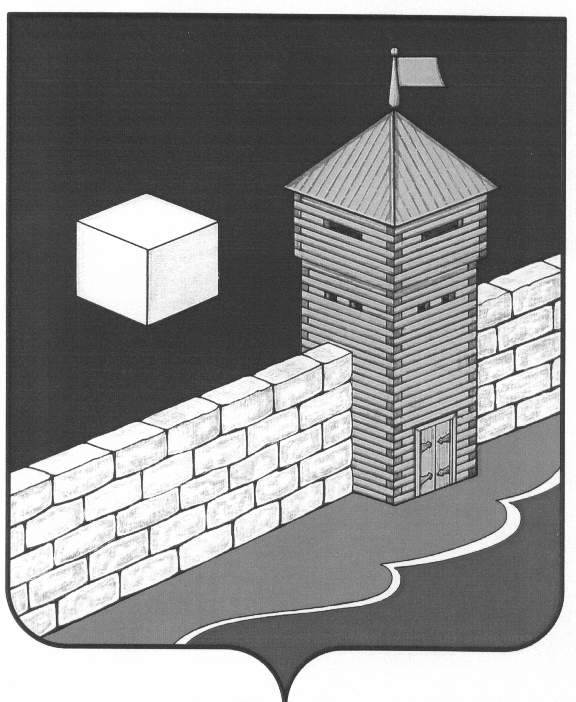 Администрация Еманжелинского сельского поселенияПОСТАНОВЛЕНИЕ456574, ул.Лесная, 2-а, с. Еманжелинка Еткульского района, Челябинской области,ОГРН 1027401635337    ИНН  7430000439   КПП  743001001 тел. (351-45) 9-36-05, 9-34-35«___» ______ 2021  г. № _____                                                              ПРОЕКТОб утверждении Программы профилактикирисков причинения вреда (ущерба) охраняемым законом ценностям  при проведении  муниципального контроля в сфере благоустройства на территории Еманжелинского сельского поселения на 2022 годВ соответствии со статьей 44 Федерального закона от 31.07.2020 № 248-ФЗ «О государственном контроле (надзоре) и муниципальном контроле в Российской Федерации», статьей 17.1 Федерального закона от 06.10.2003 № 131-ФЗ «Об общих принципах организации местного самоуправления в Российской Федерации», постановлением Правительства Российской Федерации от 25.06.2021 № 990 «Об утверждении Правил разработки и утверждения контрольными (надзорными) органами программы профилактики рисков причинения вреда (ущерба) охраняемым законом ценностям», решением Совета депутатов  Еманжелинского сельского поселения  от 29.09.2021 № 93 «Об утверждении Положения о муниципальном контроле в сфере благоустройства на территории Еманжелинского сельского поселения, ПОСТАНОВЛЯЮ:Утвердить Программу профилактики рисков причинения вреда (ущерба) охраняемым законом ценностям при проведении муниципального контроля в сфере благоустройства на территории Еманжелинского сельского поселения (далее — Программа) на 2022 год (приложение).Разместить  Программу в сети «Интернет» на официальном сайте администрации Еткульского муниципального района, на странице Еманжелинского сельского поселения.Контроль за исполнением настоящего постановления оставляю за собой.Глава Еманжелинского	сельского поселения		                                                      О.Л. БобыревПРИЛОЖЕНИЕУтвержденаПостановлением администрацииЕманжелинского сельского поселения от «___» _______2021г. № ___